Ryttarmeddelande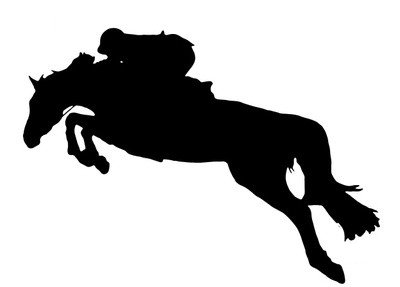 Söderköpings Ryttarsällskaps
PAY N JUMPSöndag 15/5 2022Samling  senast kl.9.00 för att bygga banan.  Tävlingen börjar ca kl.10.00 med 40cm, därefter 50 cm osv.Betalning: Skall ha skett i samband med anmälan. Efteranmälan: kontakta kansliet Tävlingsbana/framridning: Tävlingen hålls utomhus, framridning/framhoppning i del av ridhuset. Parkering: För dig som kommer med ekipage utifrån, sväng direkt vänster in på stora parkeringen och parkera på ”rundeln” mellan stall och kulleCafeteria: Är öppen, kontanter och swish (minimum 50 kr). Här finns allt ifrån smörgåsar, toast, kaffe mm – välkomna in! Priser: Om Du rider felfritt finns rosett att köpa i cafeterian för 30 kr/ st. Medhjälpare/Förälder: Se dina arbetsuppgifter på funktionärslistan.  Det är eget ansvar att byta med någon annan! Din insats som funktionär behövs för att sådan här aktiviteter ska kunna genomföras.Se till att vara i god tid på era funktionärsområden.  Om Du är osäker på vad din uppgift innebär, läs i pärmen på stallkontoret eller fråga någon mer van deltagare/målsmanRyttare: Upp och avsittning på ridbana.Ryttare på ridskolans hästar: efter sista starten, skritt med ryttaren gående bredvid ca 10 min. Därefter in stallet för att direkt gå ut i hage, kika på hagschemat, fråga om du är osäker. Ta med en hjälpreda till grindenÖvriga frågor: Se proposition eller mån-fre.Gunilla Melin kansli@soderkopingsrs.se 
Lycka till & rid väl!